Op dit formulier staan de observatievragen van dit blok per doel bij elkaar. Aan de hand van deze vragen kun je nagaan of een kind de strategie op efficiënte wijze kan uitvoeren, en betekenis kan verlenen aan wat hij/zij doet. Controleer dit bij alle kinderen. Noteer bij elk observatiepunt de namen van de kinderen die hierop uitvallen. Laat deze kinderen meedoen met de verlengde instructie en/of remediëring (les 16, 17, 18) van het betreffende doel.Aan de hand van de observatie bepaal je of een kind het lesdoel voldoende beheerst, of dat er extra instructie en rekentijd nodig zijn. Worden de observatievragen beheerst, dan kan het kind zelfstandig aan de slag met de weektaak.doelobservatienamen   ga verder doel	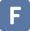 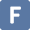 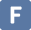 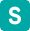 observatie		 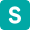 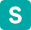 namendoel observatienamendoel 1doel 1doel 2doel 2Het kind kan sommen als 1200 + 1300, 4500 − 1200, 30 × 40 en 1500 : 30 vlot uitrekenen naar analogie.Het kind kan sommen als 1200 + 1300, 4500 − 1200, 30 × 40 en 1500 : 30 vlot uitrekenen naar analogie. Het kind kan sommen cijferend optellen, aftrekken en vermenigvuldigen.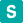  Het kind kan sommen cijferend of kolomsgewijs optellen,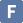 aftrekken en vermenigvuldigen Het kind kan sommen cijferend optellen, aftrekken en vermenigvuldigen. Het kind kan sommen cijferend of kolomsgewijs optellen,aftrekken en vermenigvuldigenKan het kind de kleine som vinden en daarmee de grote som uitrekenen (beheersen van analogierekenen)?Kan het kind een verhaal bij de grote som bedenken (waarmee het de strategie kan uitleggen)?Kan het kind sommen als 30 × 40 en 1500 : 30uitrekenen naar analogie (rekenen met de kleine som)?Kan het kind sommen als 487 + 235 cijferend optellen (met overschrijding)?Kan het kind sommen als 432− 263 en 1705 − 346 cijferend aftrekken (met maximaal 2 × inwisselen)?Kan het kind sommen als 487 + 235 cijferend of kolomsgewijs optellen (met overschrijding)?Kan het kind sommen al 432 − 263 en 402 − 267 cijferend of kolomsgewijs aftrekken (met maximaal2 × inwisselen)?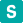 Kan het kind cijferend vermenigvuldigen bij sommen als 4 × 231 en 4 × 536(met 1 × en 2 × onthouden)?Kan het kind cijferend of kolomsgewijs vermenig­ vuldigen bij sommen als 4 × 231 en 4 × 536(met 1 × en 2 × onthouden)?